? а р а р                                                                                    р е ш е н и еО повестке дня второго заседания Совета сельского поселения Юмашевский сельсовет муниципального района Чекмагушевский  район   Республики БашкортостанВ соответствии с Федеральным законом «Об общих принципах организации местного самоуправления в Российской Федерации», Уставом сельского поселения Юмашевский сельсовет муниципального района Чекмагушевский район Республики Башкортостан и Регламентом Совета сельского поселения Юмашевский сельсовет муниципального района Чекмагушевский район Республики Башкортостан Совет сельского поселения Юмашевский сельсовет муниципального района Чекмагушевский район Республики Башкортостан решил:включить в повестку дня второго заседания Совета   сельского поселения Юмашевский сельсовет муниципального района Чекмагушевский район Республики Башкортостан следующие вопросы:О внесении изменений в Решение Совета сельского поселения Юмашевский сельсовет муниципального района Чекмагушевский район от 05.04.2011 года №19  «О порядке оформления прав пользования муниципальным имуществом сельского поселения Юмашевский сельсовет муниципального района Чекмагушевский район Республики Башкортостан и об определении годовой арендной платы за пользование муниципальным имуществом» Внесен главой сельского поселенияОб обращении в Центральную избирательную комиссию Республики Башкортостан о возложении полномочий избирательной комиссии сельского поселения Юмашевский сельсовет  муниципального района Чекмагушевский район Республики Башкортостан на территориальную избирательную комиссию муниципального района Чекмагушевский район Республики БашкортостанВнесен главой сельского поселенияГлава сельского поселения:                                      Семенова Е.С.с.Юмашево26 ноябрь 2015 года№14? а р а р                                                                              р е ш е н и еО секретариате второго заседания Совета сельского поселения Юмашевский сельсовет муниципального района Чекмагушевский район Республики БашкортостанВ соответствии со статьей 29 Регламента Совета сельского поселения Юмашевский сельсовет муниципального района Чекмагушевский район Республики Башкортостан Совет сельского поселения Юмашевский сельсовет муниципального района Чекмагушевский район Республики Башкортостан решил:избрать секретариат второго заседания Совета сельского поселения Юмашевский сельсовет муниципального района Чекмагушевский район Республики Башкортостан в следующем составе:Мустафина Гузель Римовна - избирательный округ № 9.Глава сельского поселения:                                      Семенова Е.С.с.Юмашево26 ноябрь 2015 года№14/1? а р а р                                                                         р е ш е н и е.О счетной комиссии второго заседания Совета сельского поселения Юмашевский сельсовет муниципального района Чекмагушевский район Республики БашкортостанВ соответствии со статьей 29 Регламента Совета сельского поселения Юмашевский сельсовет муниципального района Чекмагушевский район Республики Башкортостан Совет сельского поселения Юмашевский сельсовет муниципального района Чекмагушевский район Республики Башкортостан решил:избрать счетную комиссию второго заседания  Совета сельского поселения Юмашевский сельсовет муниципального района Чекмагушевский район Республики Башкортостан в следующем составе:Митрофанова Анна Валерьевна - избирательный округ № 1;Глава сельского поселения:                                               Семенова Е.С. с.Юмашево26 ноябрь 2015 года№14/2? а р а р                                                                                   р е ш е н и еО редакционной комиссии второго заседания Совета сельского поселения Юмашевский сельсовет муниципального района Чекмагушевский район Республики БашкортостанВ соответствии со статьей 29 Регламента Совета сельского поселения Юмашевский сельсовет муниципального района Чекмагушевский район Республики Башкортостан Совет сельского поселения Юмашевский сельсовет муниципального района Чекмагушевский район Республики Башкортостан решил:избрать редакционную комиссию второго заседания  Совета сельского поселения Юмашевский сельсовет муниципального района Чекмагушевский район Республики Башкортостан в следующем составе:       Мустафина Разима Исмагилевна - избирательный округ № 8;Глава сельского поселения:                                                   Семенова Е.С. с.Юмашево26 ноябрь 2015 года№14/3? а р а р                                                                                                  РЕШЕНИЕОб обращении в Центральную избирательную комиссию Республики Башкортостан о возложении полномочий избирательной комиссии сельского поселения Юмашевский сельсовет  муниципального района Чекмагушевский район Республики Башкортостан на территориальную избирательную комиссию муниципального района Чекмагушевский район Республики БашкортостанРуководствуясь пунктом 4 статьи 24 Федерального закона «Об основных гарантиях избирательных прав и права на участие в референдуме граждан Российской Федерации», частью 3 статьи 23 Кодекса Республики Башкортостан о выборах, частью 4 статьи 21 Устава сельского поселения Юмашевский сельсовет  муниципального района Чекмагушевский  район Республики Башкортостан, Совет сельского поселения Юмашевский сельсовет  муниципального района Чекмагушевский район Республики Башкортостан решил:1.Просить Центральную избирательную комиссию Республики Башкортостан возложить полномочия избирательной комиссии сельского поселения Юмашевский сельсовет  муниципального района Чекмагушевский район Республики Башкортостан на территориальную избирательную комиссию муниципального района Чекмагушевский район Республики Башкортостан, формирующуюся в декабре 2015 года.2.Направить настоящее решение в Центральную избирательную комиссию Республики Башкортостан.Глава сельского поселения					Семенова Е.С.	с.Юмашево26 ноябрь 2015 года№16? а р а р                                                                                                  РЕШЕНИЕО внесении изменений в Решение Совета сельского поселения Юмашевский сельсовет муниципального района Чекмагушевский район от 05.04.2011 года №19  «О порядке оформления прав пользования муниципальным имуществом сельского поселения Юмашевский сельсовет муниципального района Чекмагушевский район Республики Башкортостан и об определении годовой арендной платы за пользование муниципальным имуществом» В соответствии с пунктом 3 статьи 14 Федерального закона от 06 октября 2003 года № 131-ФЗ "Об общих принципах организации местного самоуправления в Российской Федерации» Совет сельского поселения Юмашевский сельсовет муниципального района Чекмагушевский район Республики Башкортостанрешил:1. Пункт 3.2 приложения №1 к решению Совета сельского поселения Юмашевский сельсовет   муниципального района Чекмагушевский район Республики Башкортостан от 5 апреля 2011 года  №19 «О порядке оформления прав пользования муниципальным имуществом сельского поселения Юмашевский сельсовет муниципального района Чекмагушевский район Республики Башкортостан и об определении годовой арендной платы за пользование муниципальным имуществом» с последующими изменениями изложить в следующей редакции: «3.2. Муниципальное имущество предоставляется без проведения торгов в случаях, установленных статьей 17.1 Федерального закона "О защите конкуренции"».2. Контроль исполнения решения возложить на постоянную комиссию по бюджету, налогам, вопросам муниципальной собственности (А.В.Иванова - председателя комиссии). Глава сельского поселения                         Семенова Е.С.                                                                                                            с.Юмашево 26 ноября 2015 года№15БАШ[ОРТОСТАН  РЕСПУБЛИКА]ЫСА[МА{ОШ  РАЙОНЫ муниципаль районЫНЫ@  ЙОМАШ АУЫЛ СОВЕТЫ АУЫЛ БИЛ^м^]Е СОВЕТЫ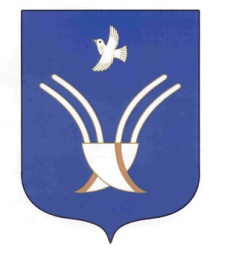 Совет сельского поселенияЮМАШЕВСКИЙ СЕЛЬСОВЕТмуниципального района Чекмагушевский район Республики БашкортостанБАШ[ОРТОСТАН  РЕСПУБЛИКА]ЫСА[МА{ОШ  РАЙОНЫ муниципаль районЫНЫ@  ЙОМАШ АУЫЛ СОВЕТЫ АУЫЛ БИЛ^м^]Е СОВЕТЫСовет сельского поселенияЮМАШЕВСКИЙ СЕЛЬСОВЕТмуниципального района Чекмагушевский район Республики БашкортостанБАШ[ОРТОСТАН  РЕСПУБЛИКА]ЫСА[МА{ОШ  РАЙОНЫ муниципаль районЫНЫ@  ЙОМАШ АУЫЛ СОВЕТЫ АУЫЛ БИЛ^м^]Е СОВЕТЫСовет сельского поселенияЮМАШЕВСКИЙ СЕЛЬСОВЕТмуниципального района Чекмагушевский район Республики БашкортостанБАШ[ОРТОСТАН  РЕСПУБЛИКА]ЫСА[МА{ОШ  РАЙОНЫ муниципаль районЫНЫ@  ЙОМАШ АУЫЛ СОВЕТЫ АУЫЛ БИЛ^м^]Е СОВЕТЫСовет сельского поселенияЮМАШЕВСКИЙ СЕЛЬСОВЕТмуниципального района Чекмагушевский район Республики БашкортостанБАШ[ОРТОСТАН  РЕСПУБЛИКА]ЫСА[МА{ОШ  РАЙОНЫ муниципаль районЫНЫ@  ЙОМАШ АУЫЛ СОВЕТЫ АУЫЛ БИЛ^м^]Е СОВЕТЫСовет сельского поселенияЮМАШЕВСКИЙ СЕЛЬСОВЕТмуниципального района Чекмагушевский район Республики БашкортостанБАШ[ОРТОСТАН  РЕСПУБЛИКА]ЫСА[МА{ОШ  РАЙОНЫ муниципаль районЫНЫ@  ЙОМАШ АУЫЛ СОВЕТЫ АУЫЛ БИЛ^м^]Е СОВЕТЫСовет сельского поселенияЮМАШЕВСКИЙ СЕЛЬСОВЕТмуниципального района Чекмагушевский район Республики Башкортостан